РЕЗЮМЕЖамангаринова Инжу 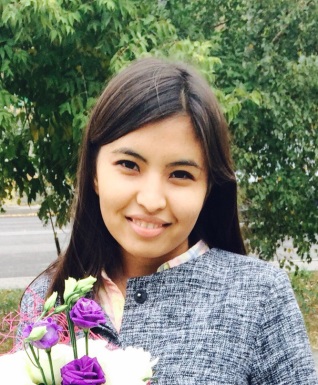                    Балгабековна 
Адрес: 100000, Казахстан,
Степной-3, д.6, кв.241
Тел. (домашний): 8 (7212) 32-54-33
Тел. (мобильный): 8-747-705-13-05
E-mail: inzhuka01@mail.ru

Дата рождения: 01.03.1995 г.
Цель: соискание должности биотехнолога, лаборанта, научного сотрудника и другие.

Образование:2012-2016 – Карагандинский Государственный Технический университет, военно-технический факультет. Специальность: " 5В0107100 – «Биотехнология»Опыт работы:Не имеется.
Дополнительные навыки:владение компьютером – опытный пользователь (MS Word, Excel, Access)иностранные языки – казахский, русский, английский – базовый.
Личные качества:	
ответственность, коммуникабельность, стрессоустойчивость, умение работать в команде, пунктуальность, самостоятельность, дисциплинированность, творческий подход к выполнению поставленных задач.	

Дополнительная информация:семейное положение – не замужем, детей не имею;наличие вредных привычек – вредных привычек не имею;хобби – чтение, фотографирование.